Звуки речи и буквы. Строение и функции речевого аппаратаУважаемые коллеги! Предлагаем Вашему вниманию примеры занятий по преодолению нарушений письменной речи по книге И.Н. Садовниковой «Нарушения письменной речи и их преодоление у младших школьников». Сегодня рассмотрим первое занятие, посвященное речевому аппарату и образованию звуков речи.Оборудование: графическое изображение органов речи.План занятия1.        Сравнение неречевых и речевых звуков.2.        Знакомство со строением речевого аппарата.3.        Наблюдение за деятельностью речевого аппарата.4.        Закрепление темы (тренировка детей).Примерное содержание беседыЛогопед. Человека постоянно окружает множество шумов и звуков. Прислушайтесь: шум улицы, постукивание указки, шорох бумаги... (дети могут продолжить перечисление). И для сравнения: «а-а-а, ш-ш-ш...» Это звуки разного происхождения, разного качества. Одни звуки исходят от действий с различными предметами, а другие мы издаем органами речи, специально для этого приспособленными. Это очень важные органы. Речь необходима людям, чтобы общаться в быту и труде, чтобы усваивать новые знания, чтобы передавать свой жизненный опыт другим. (А кто передает вам свои знания и опыт?) Представьте на минуту, что вы по какой-то причине не можете говорить - и вы поймете всю трудность своего положения.Что же это за органы, которые создают речь? Попробуйте сами назвать их. (Ответы учеников.)Логопед дополняет и систематизирует эти сведения.Обратите внимание на следующее: природа удивительно «экономна». Оказывается, она не создавала специальных органов речи, а использовала для речи имеющиеся у человека органы приема пищи, голосообразования и дыхания (рассматривают изображение речевого аппарата в разрезе), повторяют названия органов артикуляции. Отмечают, что в образовании звуков участвует вся ротовая полость: язык, твердое и мягкое нёбо, губы, челюсть, зубы и даже полость носа. Попробуйте произнести звуки М и Н, зажав нос, — не получится.Теперь приблизьте тыльную сторону кисти руки к губам и произнесите любой звук: о-о-о или ш-ш-ш. Вы ощутите воздух, который выдыхают легкие. По пути движения — в гортани — выдыхаемая воздушная струя заставляет дрожать голосовые складки, если они сомкнуты — здесь рождается голос. (Проверяют вибрацию голосовых складок, прикладывая легко пальцы к своей гортани. (Для лучшего запоминания сравнить со струнами гитары: в покое струны молчат, а колеблясь (дрожа) — издают звук.)Предположим, что все перечисленные органы действуют хорошо. Но говорить-то надо не случайный набор звуков, а разумные речи. Вспомним пословицы: «Сначала подумай, потом говори» или «Говори с умом». Значит, руководит органами речи наш мозг.Итак, назовем повторно все органы, которые участвуют в речи, и не забудем указать, что для нормального развития речи необходим человеку слух, т.к. нельзя научиться речи, не слыша.Продолжается работа по схеме «Строение речевого аппарата».Тема занятия: Образование звуков речи1.        Повторение предыдущей темы.2.        Наблюдение за работой органов речи:а) образование гласных первого ряда;б) образование согласных (на сохранных звуках).3.        Заполнение таблицы.Примерное содержание беседы Логопед. Как автомобиль работает на горючем, так вся наша речь, все звуки строятся на выдохе. От того, встречает ли выдыхаемая воздушная струя на своем пути преграду, зависит, какие звуки будут произнесены: гласные или согласные. Преграда создается преднамеренно — различными изменениями положения языка, губ и других органов — поэтому так много звуков в нашем языке.Гласные звуки (а, о, э, у, ы, и) произносятся без преград для выдыхаемой струи воздуха. Различия этих гласных объясняются, в основном, разной степенью раскрывания рта и изменением положения губ. Так, гласный А — самый «широкий»: между верхними и нижними резцами могут войти два пальца, поставленные на ребро. Губы при этом спокойны, не напряжены и не округлены. (Дети по показу и словесной инструкции воспроизводят гласный А — с голосом и беззвучно, наблюдая артикуляцию с помощью индивидуальных зеркал.)Далее логопед демонстрирует последовательную трансформацию гласных: А — в О, О - в Э и т.д. Дети упражняются в такой «трансформации гласных». Протяжно произносим А-А-А-А-А и одновременно наполовину (до одного пальца между резцами) сокращаем раствор рта и округляем губы — отчетливо слышим превращение А — в О.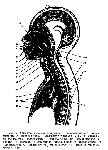 Усвоив артикуляцию гласного О, продолжаем превращения гласных: при растворе рта на один палец, не меняя положения нижней челюсти, растягиваем губы в стороны (протяжно произносимый гласный О превратился в Э. (Дети упражняются в усвоении гласных артикупем. Дозировка материала для одного занятия зависит от возможностей артикуляционной моторики детей конкретной группы.)По аналогии образуем звук Ы-Ы-Ы, затем медленно вытягиваем губы в трубочку — услышим гласный У-У-У.Таким образом дети осваивают артикуляцию гласных 1 -го ряда, наблюдая отсутствие преграды в ротовой полости для выдыхаемого воздуха и осязая рукой вибрацию голосовых складок. Логопед разъясняет детям термин «гласные» - «голосные» звуки, т.е. состоят из чистого голоса, без примеси шума.Для объяснения принципа образования согласных звуков логопед проводит небольшой «опыт»: «Я собираюсь разрезать сложенный пополам лист бумаги специальным пластмассовым ножом. Говоря иначе, нож на своем пути встречает преграду. Если нож бездействует - тишина. Если нож разрывает преграду - шум. Сравним эти наблюдения с произнесением согласных: если выдыхаемый воздух встречает преграду и «прорывает» ее — получаем шум. Но это шум, создаваемый органами речи, и потому — это звук речи. Понаблюдаем за образованием согласного П. Если просто сомкнуть губы и не разрушать этой преграды, то выдыхаемый воздух «молча» уйдет через нос, т.е. если не «прорвана» преграда, то нет шума и нет звука. Если же воздух пройдет, разомкнув губы, услышим звук П-П-П - он состоит из шума (голосовые складки не дрожат, т.е. не «дают» голоса). Если же мы «включим голос» в момент произнесения глухого согласного П, то услышим звонкий согласный Б, который состоит из шума и голоса (проверить рукой вибрацию голосовых складок).Все три варианта образования звуков (голосом, шумом, голосом и шумом одновременно) указаны в таблице № 1. В дальнейшем дети под руководством логопеда постепенно заполняют эту таблицу (расставляют карточки с буквами в соответствующие рубрики), основываясь на наблюдениях и собственных ощущениях.Таблица № 1ОБРАЗОВАНИЕ ЗВУКОВ   Прослушать стихотворение Е. ИзмайловаКАК ПОЯВИЛИСЬ БУКВЫПалочки, крючочки, закорючки,точки бегали толпою и поодиночке.Ссорились, мирились, прыгали без дела,наконец, без дела жить им надоело.И сказал им кто-тоумный и серьёзный:- Взяться за работуникогда не поздно.Слышим мы повсюдумного разных звуков,но для них покуданету знаков - букв.- Эй, крючки и точки, черточки, кружочки!Собирайтесь вместе, становитесь в строчкии шагайте слаженно по листу бумажному!Черточки послушались, прекратили драки,превратились в нужные, правильные знаки.Стали всем понятными буквами печатнымии тогда вприпрыжку прибежали в книжку!  Покажите букву, которая стала обозначать звук А; Ш, и др.— А это что за буква? (Выборочно - по кассе букв.)— Найдите букву, которая «рычит». Ту, которая «жужжит», «звенит», «фыркает», «храпит», «царапает», «щекочет», «свистит», «шипит», «мычит» и т.д.  Закрепить узнавание печатных букв, используя стихи А.Шибаева.АЗБУКА ВЕСЁЛЫХ ЧЕЛОВЕЧКОВ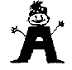 На арене А стоит-начинает алфавит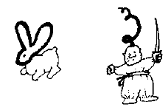 Буква У — два длинных ушка.3 — простая завитушка.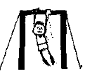 Букву П в спортивном залеперекладиной назвали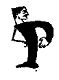 Р — согнула ручку:С кем пройтись под ручку?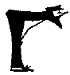 Г узнаешь без труда:очень горбится всегда.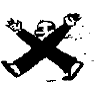 Буква Х все ходит, ходит –Места что ли не находит?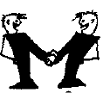 Взялись за руки друзьяи сказали: «Ты да я –станет МЫ». А между темполучилась буква эМ.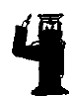 Буква Ч сказала: «Есть!»,отдала кому-то честь.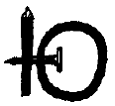 Посмотри на колесо:покатилась буква О.Чтоб она не укатилась,крепко к столбику прибью.Что случилось? Что случилось?Получилась буква Ю!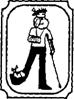 Л — немножко инвалид:ножка левая болит.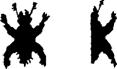 Эта буква широкаи похожа на жука,да при этом, точно жук,издает жужжащий звук.Это - Ж, а это - Ка.Целый жук и полжука.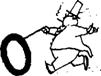 О - как обруч. Захочу —по дороге покачу!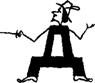 Д стоит надежно очень.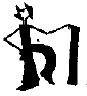 А бедняжка буква Ыходит с палочкой, увы!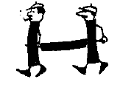 Двое ношу понесут –Буква Н уж тук как тут.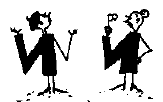 И глядит украдкоюна сестру – И краткую:ей понравился берет —у нее такого нет...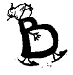 В букве В, наверно, вата –оттого и толстовата.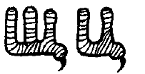 Для чего у Щ и Цкоготочек на конце?- Щекотать, царапать — воткоготок зачем растёт!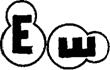 Вот фигура хороша:этак Е, а этак Ша..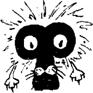 И сейчас же, точно лев,стала фыркать буква эФ.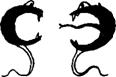 Буква Э на эС дивится,словно в зеркало глядится:сходство есть наверняка,только нету «языка».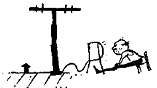 Тэ стоит на каждой крыше —телевизор смотрят — тише!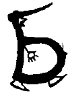 Буква Б с большим брюшкомВ кепке с длинным козырьком.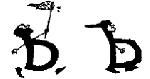 Мягкий знак живет беспечно,он без кепки ходит вечно,А упрямый твёрдый знакв кепке с длинным козырькомкепку носит только так!(А. Шибаев.)Материал подготовлен Ириной Ереминой по книге: Садовникова И.Н. Нарушения письменной речи и их преодоление у младших школьников. М.: Владос, 1997 ГЛАСНЫЕСОГЛАСНЫЕСОГЛАСНЫЕ ГЛАСНЫЕглухиезвонкиеНет преградыПреграда естьПреграда естьТолько голосшумголос + шумА.О.Э...П..Б,М.